                                                                              Рындина Татьяна ЕвгеньевнаЗаведующая с/п Заруденский СДКМБУ ЦДиК «Пирочи»Д.Зарудня                                           Родничок героизма.Патриотическое воспитание подрастающего поколения всегда являлось одной из важнейших задач. Детство и юность - самая благодатная пора для привития священного чувства любви к Родине. У детей должно вырабатываться чувство гордости за свою Родину и народ, уважение к его великим свершениям и достойным страницам прошлого. На современном этапе требуются новые подходы, средства воспитания современных подростков. Смысл нового подхода заключается в объяснении реальных понятий добра и зла, обращении сознания детей к высоким идеалам отечественной истории и создании у них самостоятельных представлений о достойном общемировом значении России. Людей убеждённых, благородных, готовых к подвигу, тех, кого мы называем коротким и ёмким словом «патриот» вырастить непростая задача. По мере взросления у детей, как отмечают учёные-исследователи, начинает формироваться так называемый «родничок героизма» (А. Я. Бруштейн), требующий реализации, но чаще всего он остаётся невостребованным. Зато пробуждающиеся силы подрастающего организма могут найти своё применение в примыкании к антиобщественным организациям, поток которых год от года растёт. Актуальность патриотического воспитания на сегодняшний день заключается в том, что нужно найти для детей новые ориентиры для подражания, новые методы воздействия на сознание, чувства современных подростков. Патриотизм – это чувство гордости своим Отечеством, его историей, свершениями. Это стремление сделать свою страну краше, богаче, крепче, счастливее. Это источник мужества, стойкости, силы народа. Утратив патриотизм, связанные с ним национальную гордость и достоинство, мы потеряем себя как народ, способный на великие свершения. Патриотическое воспитание - это систематическая и целенаправленная деятельность органов государственной власти и организаций, коллектива, общественности, родителей по формированию у граждан высокого патриотического сознания, чувства верности Отечеству, готовности к выполнению гражданского долга и конституционных обязанностей по защите Родины. Составной частью патриотического воспитания является военно-патриотическое и гражданское воспитание. Мы определили следующую систему задач патриотического воспитания подрастающего поколения: - воспитания у них любви к Отечеству, в котором чувство гражданина (готовность служить Родине, защищать её) сочетается с его любовью к малой родине (родной республике, области или национальному округу); - глубокого уважения к Конституции и другим законам Российской Федерации, к государственной символике, к общечеловеческим ценностям (мир, безопасность, свобода) Принципы патриотического воспитания составляют взаимосвязанную, целостную систему, руководствуясь которой руководители кружков и культорганизатор обеспечивают эффективное выполнение целей и задач воспитания, воплощают в  практику содержание образования и воспитания при обязательном условии общественного и государственного регулирования деятельности учреждений образования и культуры, общественных организаций, СМИ и семьи. Целью гражданско- патриотического воспитания является формирование достойного гражданина и патриота России. Для достижения этой цели поставлены основные задачи: – утверждение в сознании и чувствах детей патриотических ценностей, взглядов и убеждений; – уважение к историческому и культурному прошлому, к нашим славным традициям; – повышение престижа государственной и военный службы; - создание новой эффективной системы гражданско-патриотического воспитания, обеспечивающей оптимальные условия развития у молодежи верности Отечеству, готовности к достойному служению обществу и государству, честному выполнению долга и служебных обязанностей. Кружковая и досуговая работа в данном случае становится тем недостающим и связующим звеном, усиливающим воспитательный эффект. В Заруденском сельском Доме культуры работают кружки – вокальный, литературный и кружок декоративно-прикладного творчества, которые помогают детям лучше узнать о своей стране, её песнях, поэтах и писателях, расширить мировоззрение, попробовать себя в разных качествах. Деятельность по военно-патриотическому воспитанию детей в нашем культурно-досуговом учреждении проводится по двум системообразующим направлениям: 1-е направление - патриотическое воспитание на опыте и традициях прошлых поколений и Вооруженных сил. Данное направление включает в себя следующее:  мероприятия по увековечению памяти павших в борьбе за независимость нашей Родины -митинги посвящённые торжественным датам и встречи с ветеранами Великой Отечественной войны, празднование памятных дат, организация викторин. В 2015 году на базе Заруденского Дома культуры создан «Бессмертный полк», который насчитывает сотню земляков. Дети гордо идут в ногу со своими прадедами по улицам деревни, в канун 9 Мая. Участие в конкурсах военно-патриотической песни и поэтических конкурсах. Наши коллективы ежегодно участвуют в Международном конкурсе «Славься, Отечество!» и поэтическом конкурсе «Строки, опаленные войной» Межрегионального военно-патриотического конкурса «Наследники Победы». Дети с гордостью, достоинством изучают и читают стихи о героях, подвигах наших солдат и защитников нашей страны. Становятся Лауреатами 1 и 2 степени. Проходят праздничные концерты, посвященные знаменательным датам – Цикл мероприятий, посвящённых 75-летию Победы, выставка рисунков о Победе и войне, Акции – «Окна победы», «Победа в стихах», «Мы Россия», «песни Победы», «Поём двором», Фотомарафон «Солдатская Пилотка». Главные участники и ведущие на этих мероприятиях – это участники художественной самодеятельности – дети и подростки; Каждый год, 15 февраля мы готовим информационно-просветительское мероприятие  «Дорогами Афганистана». Приглашенные земляки-Афганцы рассказывают молодежи о своей службе, верности долгу и Отечеству. Молодежь их знает поименно – 5 героев земляков. 2-е направление – направлено на формирование здорового образа жизни и безопасной жизнедеятельности, расширения кругозора личности, формирование здравых ценностей и мировоззрения. В нашем клубе проходят мероприятия по здоровому образу жизни - «Береги себя смолоду», «Мы за ЗОЖ», «Жить здорово». Каждый год в конце августа проходит мероприятие «День Флага». Цель данной воспитательной системы - развитие гражданственности, патриотизма как важнейших духовно-нравственных и социальных ценностей, формирование профессионально значимых качеств, умений и готовности к их активному проявлению в различных сферах жизни общества, верности конституционному и воинскому долгу в условиях мирного и военного времени, высокой ответственности и дисциплинированности. Патриотическое воспитание предполагает целенаправленное формирование патриотизма как интегрированного качества личности, определяет направленность на самореализацию и социальное поведение детей, при котором любовь и служение Отечеству выступает как высший смысл жизни и деятельности.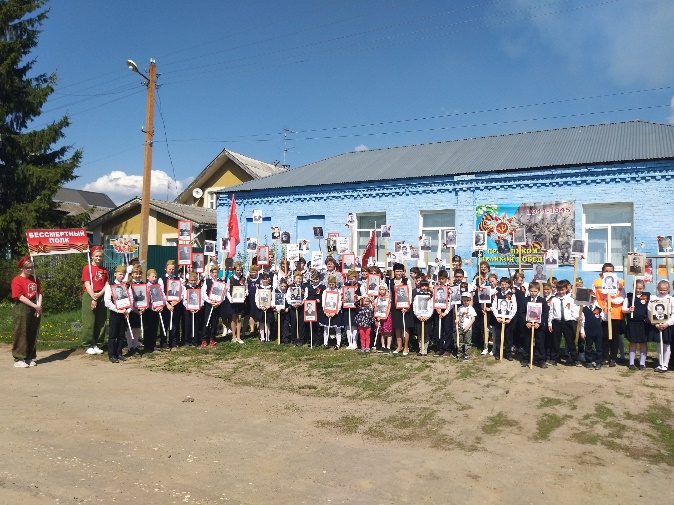 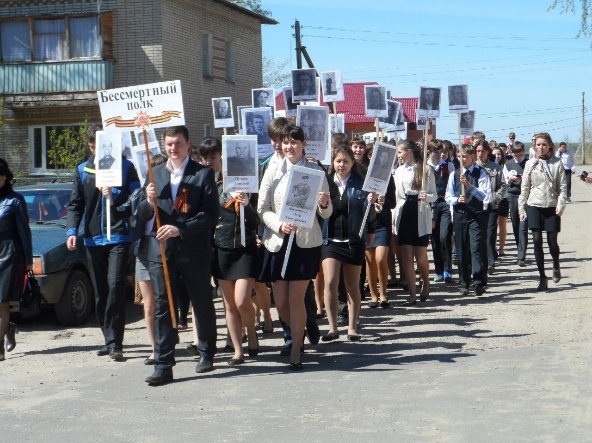 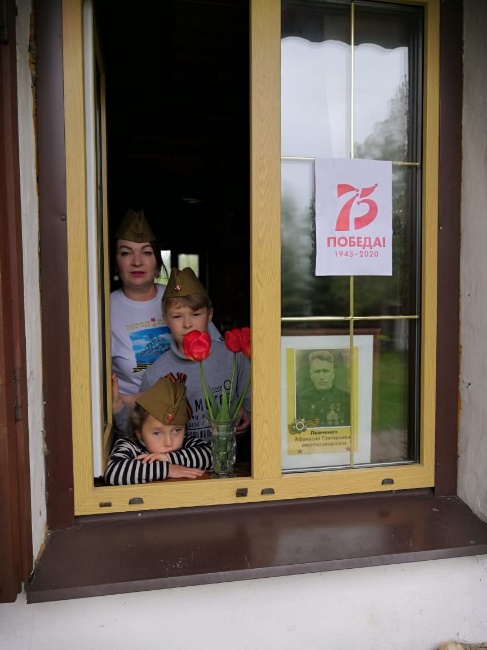 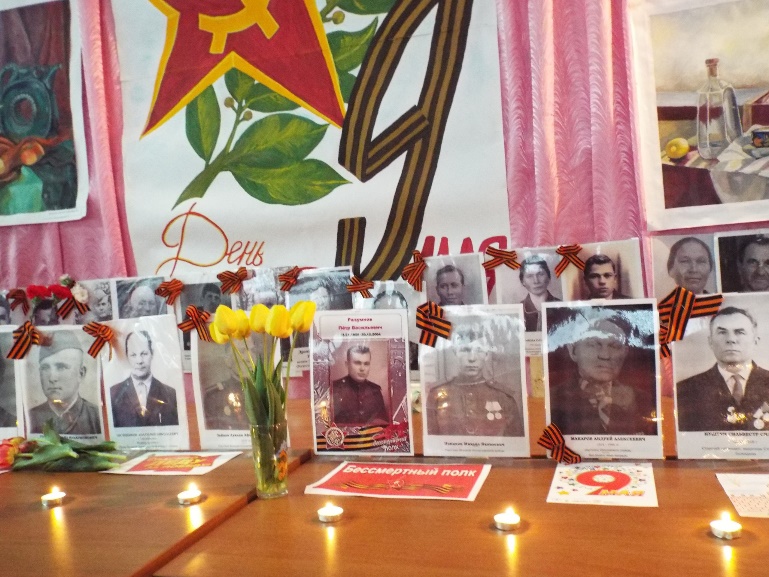 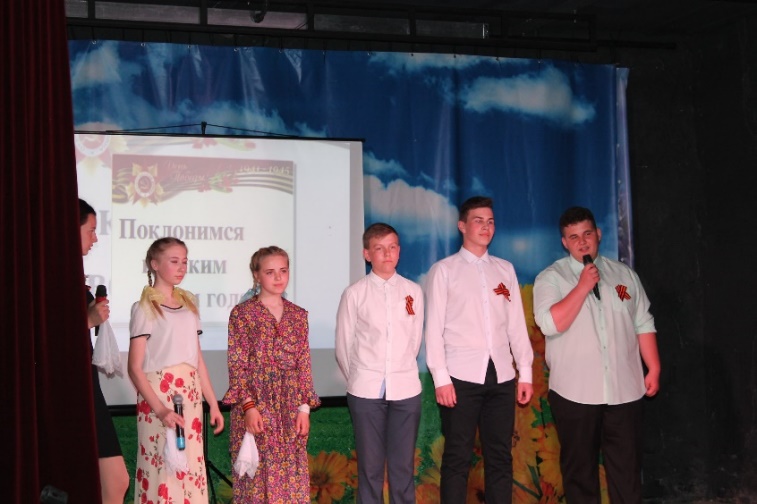 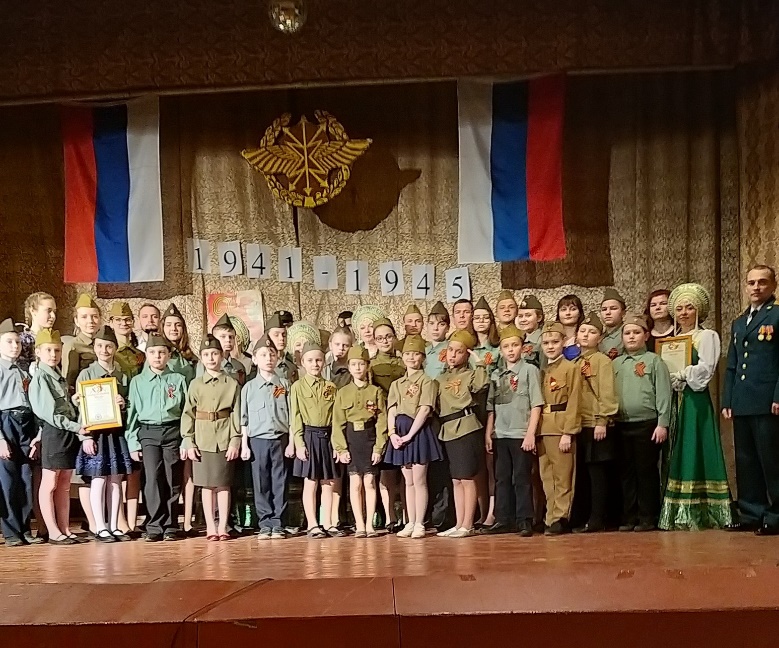 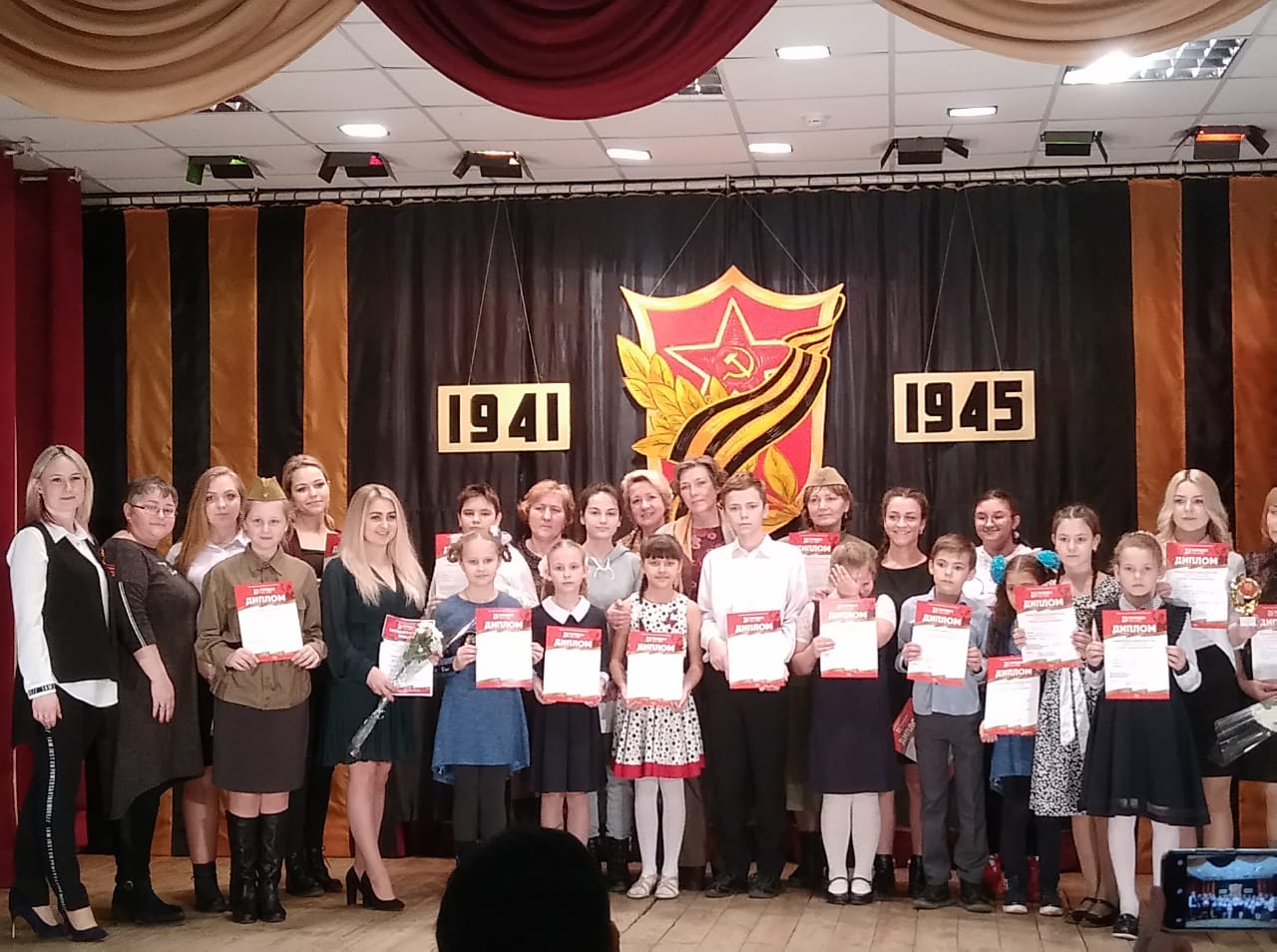 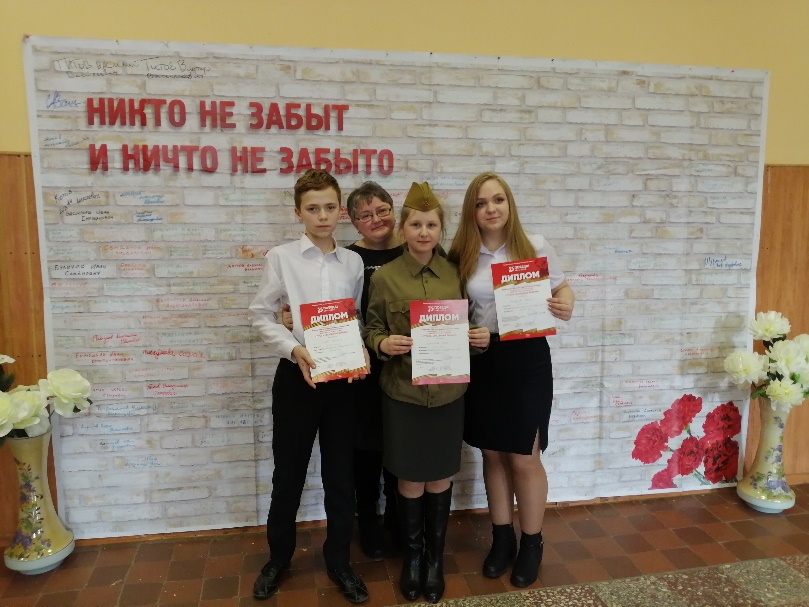 